SLOVENŠČINA –14., 18. 5. 2020 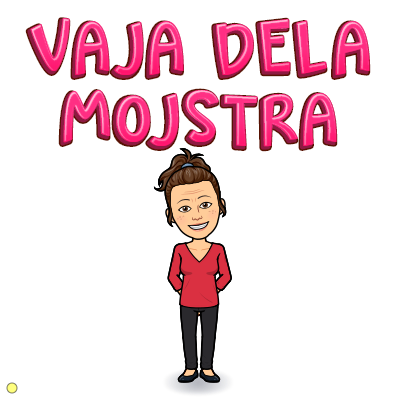 (2 uri)Dragi učenci, včeraj ste si zapisali cilje novega sklopa in pogledali ste projekcijo o rabi velike in male začetnice.Sedaj pa sledi nekaj ur urjenja rabe velike oz. male začetnice.1. ura: Naloge v DZOdpri DZ in rešo naslednje naloge:str. 83/2. nalogastr. 84/7. nalogastr. 85/10. nalogastr. 86/12. in 13. nalogaNaloge si preglej s pomočjo rešitev:https://www.devetletka.net/gradiva/slovenscina/62. ura: Naloge v DZTudi danes boš reševal/-a naloge v DZ:str. 87/14. in 15. nalogastr. 89/22., 23. in 24. nalogastr. 90/25. in 28. nalogaNaloge si preglej s pomočjo rešitev:https://www.devetletka.net/gradiva/slovenscina/6Lep pozdrav,učiteljica Martina